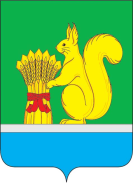 УРЖУМСКАЯ РАЙОННАЯ ДУМА ШЕСТОГО СОЗЫВАРЕШЕНИЕ  28.07.2023                                                                                                   № 18/158                                      г. Уржум, Кировской областиО внесении изменений в положение о муниципальном земельном контроле в границах Уржумского муниципального района,утвержденного решением Уржумской районной Думы шестого созыва от 29.10. 2021 № 3/14В целях приведения в соответствие с действующим законодательством нормативно-правовых актов Уржумского муниципального района, руководствуясь статьёй 72 Федерального закона № 136-ФЗ от 25.10.2001 «Земельный кодекс Российской Федерации», Федеральным законом № 248-ФЗ от 31.07.2020  «О государственном контроле (надзоре) и муниципальном контроле в Российской Федерации», Федеральным законом № 131-ФЗ от 06.10.2003 «Об общих принципах организации местного самоуправления в Российской Федерации», Уржумская районная Дума решила:  1. Внести изменения в Положение о муниципальном земельном контроле в границах Уржумского муниципального района, утвержденное решением Уржумской районной Думы пятого созыва от 29.10.2021 № 3/14 (далее Положение) следующие изменения:           Приложение №2 к положению «Перечень индикаторов риска нарушения обязательных требований, проверяемых в рамках осуществления муниципального земельного контроля» изложить в новой редакции согласно приложению.  2. Настоящее решение вступает в силу с момента его опубликования в «Информационном бюллетене органов местного самоуправления Уржумского района Кировской области».Председатель Уржумскойрайонной Думы								  Л.Ю. ВоробьеваГлава УржумскогоМуниципального района                                                          В.В. БайбородовПриложение № 2к Положению о муниципальном земельном контроле в границах Уржумского муниципального районаПеречень индикаторов риска нарушения обязательных требований, проверяемых в рамках осуществления муниципальногоземельного контроля1. Отсутствие в течении трех лет с даты регистрации права на земельный участок (с видом разрешенного использования для жилищного строительства или иного строительства) сведений в Едином государственном реестре недвижимости о постановке объекта капитального строительства на кадастровый учет, при условии отсутствия объекта на ортофотоснимках.2. Отклонение местоположения характерной точки границы земельного участка относительно местоположения границы земельного участка, сведения о котором содержатся в ЕГРН, на величину, превышающую значения точности (средней квадратической погрешности) определения координат характерных точек границ земельных участков, установленное приказом Федеральной службы государственной регистрации, кадастра и картографии от 23.10.2020 № П/0393 «Об утверждении требований к точности и методам определения координат характерных точек границ земельного участка, требований к точности и методам определения координат характерных точек контура здания, сооружения или объекта незавершенного строительства на земельном участке, а также требований к определению площади здания, сооружения, помещения, машино-места».3. Несоответствие площади на 20% и более земельного участка, определенной в результате проведения контрольного мероприятия без взаимодействия с контролируемым лицом, площади земельного участка, сведения о которой содержатся в Едином государственном реестре недвижимости.4. Нахождение на земельном участке объектов капитального строительства, целевое назначение которых не соответствует виду разрешенного использования земельного участка.5. Зарастание земель сельскохозяйственного назначения сорной растительностью, деревьями и кустарниками, не относящимися к многолетним плодово-ягодным насаждениям, выявленное в результате проведения мероприятий по контролю без взаимодействия, а так же на основании ортофотоснимков. 